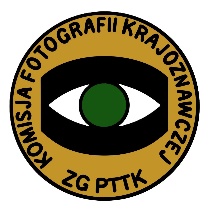 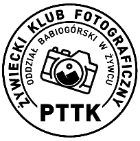 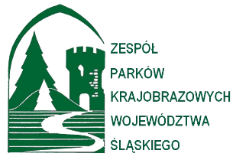 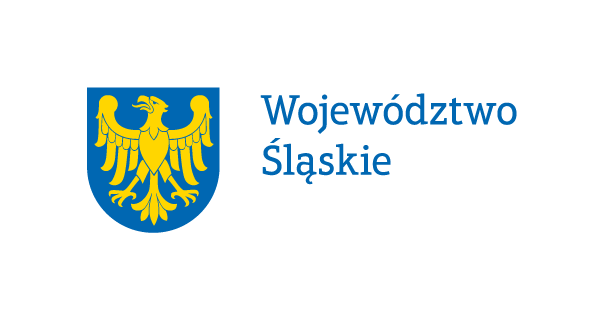 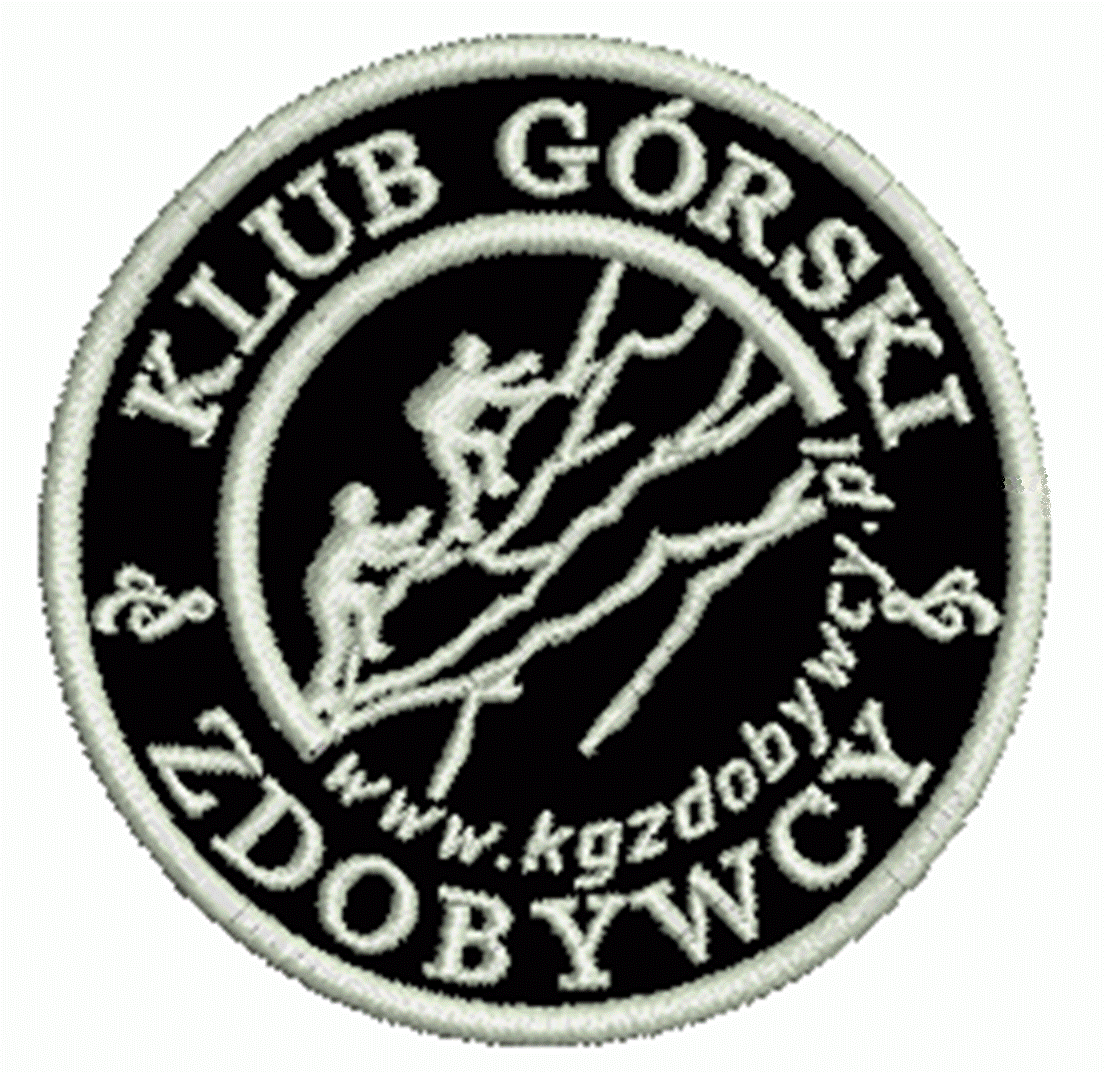 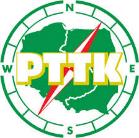 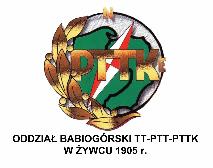 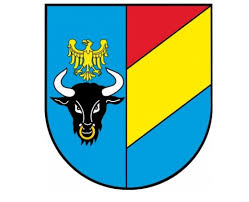 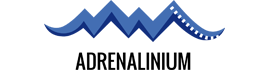 REGULAMIN KONKURSU FOTOGRAFICZNEGO                                             pt. „MAGIA BESKIDÓW – WSCHODY I ZACHODY SŁOŃCA”Przepisy ogólneOrganizatorem Konkursu Fotograficznego jest Zespół Parków Krajobrazowych Województwa Śląskiego Oddział w Żywcu oraz Żywiecki Klub Fotograficzny PTTK w Oddziale Babiogórskim PTTK w Żywcu przy współpracy z Wydziałem Turystyki, Kultury, Sportu i Promocji Starostwa Powiatowego w Żywcu oraz  Kinem „Janosik” w Żywcu.Patronat nad Konkursem sprawują: Komisja Fotografii Krajoznawczej Zarządu Głównego PTTKoraz Oddział Babiogórski PTTK w Żywcu. Konkurs jest organizowany na zasadach określonych niniejszym regulaminem.Celem przyświecającym konkursowi jest:- upowszechnianie i popularyzacja fotografii przyrodniczej,
- propagowanie wśród uczestników umiejętności obserwacji otoczenia i jej dokumentowania,- zaprezentowanie piękna przyrody Beskidu Żywieckiego, Śląskiego i Małego,- uwrażliwienie na piękno przyrody oraz dostrzeganie detali stworzonych przez naturę,- rozwijanie umiejętności obserwacji przyrody i jej dokumentowania, a także wzrost świadomości ekologicznej uczestników. Konkurs ma charakter otwarty. W konkursie mogą wziąć udział wszyscy fotografujący bez względu na wiek.W Konkursie ustala się dwie kategorie wiekowe (według stanu na dzień 30 września 2024 roku).       - pierwsza kategoria: dla dzieci i młodzieży do ukończenia 18 lat,- druga kategoria: dla osób pełnoletnich po ukończeniu 18 roku życia.Nadesłanie prac na Konkurs oznacza akceptację jego warunków, wyrażonych w niniejszym regulaminie.TerminarzTermin nadsyłania prac upływa z dniem 30 września 2024 roku (decyduje data wysłania pliku pocztą elektroniczną).Fotografie nadesłane po terminie nie będą brane pod uwagę w Konkursie.Organizator powołuje Jury Konkursu (Jury).Ocena prac przez Jury nastąpi do dnia 10 października 2024 roku, a uroczyste ogłoszenie wyników konkursu i rozdanie nagród nastąpi w trakcie Festiwalu Filmów Górskich „ADRENALINIUM” w kinie „JANOSIK” w Żywcu. Wszystkie osoby nagrodzone i wyróżnione zostaną powiadomione o tym fakcie oraz o dokładnej dacie wręczenia nagród konkursowych Decyzja Jury jest ostateczna i nie podlega weryfikacji. Jury zastrzega sobie prawo nie wyłaniania zwycięzców, jak i przyznawania miejsc ex equo.Organizatorzy konkursu mają prawo do publikowania prac konkursowych.Wyniki Konkursu i nagrodzone prace zostaną zamieszczone na stronach internetowych:- Zespół Parków Krajobrazowych Województwa Śląskiego www.zpk.com.pl,   www.facebook.com/ZPKWS- Żywieckiego Klubu Fotograficznego PTTK” www.zkfpttk.blogspot.com,- Klubu Górskiego ZDOBYWCY www.kg.zdobywcy.pl,- Oddziału Babiogórskiego PTTK w Żywcu www.zywiec.pttk.pl,- Starostwa Powiatowego w Żywcu  www.zywiec.powiat.pl,- Kina „Janosik” w Żywcu http://kinojanosik.pl.Nagrody i wyróżnieniaLaureaci otrzymają nagrody. Zwycięzcy konkursu dodatkowo otrzymują dyplomy oraz pamiątkowe statuetki.Przepisy dotyczące prac konkursowychKażdy uczestnik może nadesłać do 3 fotografii wykonanych w ostatnich 3 latach i przedstawiających wschód lub zachód Słońca sfotografowany na obszarze Beskidu Żywieckiego, Beskidu Śląskiego i Beskidu Małego, które spełniają kryterium definicji fotografii krajoznawczejUczestnik wypełniając kartę zgłoszeniową winien wskazać w miarę dokładnie (np. nazwa obiektu, lub określić lokalizację) miejsce wykonania poszczególnych zdjęć.Fotografie należy nadsyłać na adres poczty elektronicznej: fotokonkursbeskidy@onet.pl.Nazwa pliku powinna składać się z nazwiska i pierwszej litery imienia oraz kolejnego numeru fotografii, np.: Nowak Anna przysyła 3 fotografie zatytułowane: Nowak_A_01, Nowak_A_02 itd. – numer musi być zgodny z podanym w zgłoszeniu.Fotografie konkursowe należy przesłać w formacie plików JPEG o rozmiarze dłuższego boku pomiędzy 1500 a 1800 pikseli.Przesyłając fotografię należy przesłać zeskanowaną i podpisaną kartę zgłoszeniową (w załączniku).W przypadku osób niepełnoletnich kartę zgłoszeniową podpisuje również opiekun prawny dziecka.4.8. Poprzez wysłanie zdjęć na Konkurs uczestnik konkursu wyraża zgodę na wykorzystanie niniejszej pracy do celów publikacji związanych z konkursem w tym publikacji prasowych i innych oraz zgodę na eksponowanie prac podczas wystawy pokonkursowej.4.9. Fotografie nie mogą naruszać jakichkolwiek praw osób trzecich, w szczególności praw autorskich ani dóbr osobistych. 4.10. Fotografie oddane na konkurs nie mogą powstać z zastosowaniem fotomontażu.4.11. Fotografie nie mogą być wykonywane na obszarach rezerwatów przyrody z wyłączeniem miejsc udostępnionych szlakami turystycznymi oraz w miejscach, do których dostęp jest zabroniony lub ograniczony na podstawie Ustawy o ochronie przyrody z dnia 16.04.2004 z późn. zm. i Ustawy o lasach z dnia 28.09.1991 z późn. zm.4.12. Uczestnicy konkursu poruszają się w terenie na własną odpowiedzialność. 4.13. Organizator zastrzega sobie prawo do wyłączenia z udziału w Konkursie prac o niskiej jakości technicznej oraz prawo do dyskwalifikowania prac nie spełniających wymienionych wyżej wymogów.4.14. Ostateczna interpretacja niniejszego regulaminu należy do Organizatorów Konkursu.KARTA ZGŁOSZENIA na Konkurs Fotograficzny pn.    „MAGIA BESKIDÓW – WSCHODY I ZACHODY SŁOŃCA”Imię i nazwisko ..............................................................................................................(wypełnić obowiązkowo)Wiek (stan na 30.09.2024) ……………… lat(wypełnić obowiązkowo)                                                                                                                    e-mail ....................................................................................(wypełnić obowiązkowo) Nr telefonu kontaktowego ..................................................................(wypełnić obowiązkowo)                                                      Wyrażam zgodę na przetwarzanie moich danych osobowych przez Organizatora Konkursu Fotograficznego pt. „MAGIA BESKIDÓW – wschody i zachody Słońca” w celach wynikających z regulaminu tego Konkursu, zgodnie z ustawą z dnia 10 maja 2018 roku o ochronie danych osobowych (Dz. U. z 2018, poz. 1000) oraz zgodnie z Rozporządzeniem Parlamentu Europejskiego i Rady (UE) 2016/679 z dnia 27 kwietnia 2016 r. w sprawie ochrony osób fizycznych w związku z przetwarzaniem danych osobowych i w sprawie swobodnego przepływu takich danych oraz uchylenia dyrektywy 95/46/WE (RODO). Zostałem(am) poinformowany(a) o przysługującym mi prawie dostępu do treści moich danych oraz ich poprawiania, wycofania zgody na ich przetwarzanie w każdym czasie, jak również, że podanie tych danych było dobrowolne.Uczestnictwo w Konkursie jest jednoznaczne z akceptacją Regulaminu Konkursu.     .......................................................                                                                              ..........................................................Podpis autora prac konkursowych                                                                                     Podpis opiekuna prawnego                                                                                                                                                                                  (w przypadku osób poniżej 18 roku życia)Lp.Tytuł pracyMiejsce wykonania zdjęcia1.2.3.